СОСТАВпосреднического аппарата_______КАЛЕНДАРНЫЙ ПЛАНподготовки командно-штабного учения * - по согласованию._______________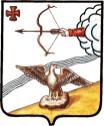 АДМИНИСТРАЦИЯ ОРЛОВСКОГО РАЙОНАКИРОВСКОЙ ОБЛАСТИАДМИНИСТРАЦИЯ ОРЛОВСКОГО РАЙОНАКИРОВСКОЙ ОБЛАСТИАДМИНИСТРАЦИЯ ОРЛОВСКОГО РАЙОНАКИРОВСКОЙ ОБЛАСТИАДМИНИСТРАЦИЯ ОРЛОВСКОГО РАЙОНАКИРОВСКОЙ ОБЛАСТИАДМИНИСТРАЦИЯ ОРЛОВСКОГО РАЙОНАКИРОВСКОЙ ОБЛАСТИАДМИНИСТРАЦИЯ ОРЛОВСКОГО РАЙОНАКИРОВСКОЙ ОБЛАСТИАДМИНИСТРАЦИЯ ОРЛОВСКОГО РАЙОНАКИРОВСКОЙ ОБЛАСТИПОСТАНОВЛЕНИЕПОСТАНОВЛЕНИЕПОСТАНОВЛЕНИЕПОСТАНОВЛЕНИЕПОСТАНОВЛЕНИЕПОСТАНОВЛЕНИЕПОСТАНОВЛЕНИЕ18.09.2020              №485-п              №485-пг. Орловг. Орловг. Орловг. ОрловО подготовке и проведении командно-штабного учения по гражданской обороне, предупреждению и ликвидации чрезвычайных ситуаций О подготовке и проведении командно-штабного учения по гражданской обороне, предупреждению и ликвидации чрезвычайных ситуаций О подготовке и проведении командно-штабного учения по гражданской обороне, предупреждению и ликвидации чрезвычайных ситуаций О подготовке и проведении командно-штабного учения по гражданской обороне, предупреждению и ликвидации чрезвычайных ситуаций О подготовке и проведении командно-штабного учения по гражданской обороне, предупреждению и ликвидации чрезвычайных ситуаций О подготовке и проведении командно-штабного учения по гражданской обороне, предупреждению и ликвидации чрезвычайных ситуаций О подготовке и проведении командно-штабного учения по гражданской обороне, предупреждению и ликвидации чрезвычайных ситуаций В соответствии с «Планом основных мероприятий муниципального образования Орловский муниципальный район Кировской области в области гражданской обороны, предупреждения и ликвидации чрезвычайных ситуаций, обеспечения пожарной безопасности и безопасности людей на водных объектах на 2020 год» в период  с 23 по 24 сентября 2020 года под руководством главы администрации Орловского района на территории района проводится командно-штабное учение (далее - КШУ) по теме «Действия районного звена территориальной подсистемы Кировской области единой государственной системы предупреждения и ликвидации чрезвычайных ситуаций при возникновении чрезвычайных ситуаций, перевод гражданской обороны с мирного на военное время» в целях качественной подготовки и проведения КШУ администрация Орловского муниципального района ПОСТАНОВЛЯЕТ:Привлечь на учения следующие силы и средства:1.1. Комиссию по предупреждению и ликвидации чрезвычайных ситуаций и обеспечение пожарной безопасности Орловского муниципального района и ее оперативную группу.1.2. Силы и средства районного звена территориальной подсистемы Кировской области единой государственной системы предупреждения и ликвидации чрезвычайных ситуаций по согласованию:единую дежурно-диспетчерскую службу Орловского муниципального района;ОП «Орловское» МО МВД России «Юрьянский»;45 ПСЧ 6 ПСО ФПС ГПС ГУ МЧС России по Кировской области;КОГБУЗ «Орловская центральная районная больница»;ООО «Орловское кооперативное предприятие»; Орловский мастерский участок Котельничского филиала ОАО «Коммунэнерго»; Орловские РЭС ПО «Западные электрические сети» филиала  «Кировэнерго» ОАО «МРСК Центра и Приволжья»;  ООО «Орловский водоканал»;МУП «Орловское автотранспортное предприятие» (далее – МУП «Орловское АТП»);КОГБУ «Кировская облСББЖ» Орловская УВ;ЛТЦ г. Орлов Кировский филиал МРФ  ОАО "Ростелеком-Волга";Создать посреднический аппарат для оценки выполнения мероприятий в ходе учения и утвердить его состав согласно приложению № 1. Утвердить календарный план подготовки КШУ согласно приложению № 2.Рекомендовать руководителям предприятий-участников учений в срок до 21.09.2020:4.1. Уточнить и скорректировать планирующую документацию по вопросам гражданской обороны и чрезвычайных ситуаций.4.2. Проверить готовность личного состава и техники к действиям по предназначению.4.3. Изучить функциональные обязанности должностных лиц в мирное и военное время.4.4. Провести инструктажи с личным составом на предмет соблюдения техники безопасности и мер личной безопасности во время проведения учений.Опубликовать настоящее постановление в информационном бюллетене органов местного самоуправления муниципального образования Орловский муниципальный район Кировской области. Контроль за выполнением настоящего постановления оставляю за собой. Постановление вступает в силу после официального опубликования.В соответствии с «Планом основных мероприятий муниципального образования Орловский муниципальный район Кировской области в области гражданской обороны, предупреждения и ликвидации чрезвычайных ситуаций, обеспечения пожарной безопасности и безопасности людей на водных объектах на 2020 год» в период  с 23 по 24 сентября 2020 года под руководством главы администрации Орловского района на территории района проводится командно-штабное учение (далее - КШУ) по теме «Действия районного звена территориальной подсистемы Кировской области единой государственной системы предупреждения и ликвидации чрезвычайных ситуаций при возникновении чрезвычайных ситуаций, перевод гражданской обороны с мирного на военное время» в целях качественной подготовки и проведения КШУ администрация Орловского муниципального района ПОСТАНОВЛЯЕТ:Привлечь на учения следующие силы и средства:1.1. Комиссию по предупреждению и ликвидации чрезвычайных ситуаций и обеспечение пожарной безопасности Орловского муниципального района и ее оперативную группу.1.2. Силы и средства районного звена территориальной подсистемы Кировской области единой государственной системы предупреждения и ликвидации чрезвычайных ситуаций по согласованию:единую дежурно-диспетчерскую службу Орловского муниципального района;ОП «Орловское» МО МВД России «Юрьянский»;45 ПСЧ 6 ПСО ФПС ГПС ГУ МЧС России по Кировской области;КОГБУЗ «Орловская центральная районная больница»;ООО «Орловское кооперативное предприятие»; Орловский мастерский участок Котельничского филиала ОАО «Коммунэнерго»; Орловские РЭС ПО «Западные электрические сети» филиала  «Кировэнерго» ОАО «МРСК Центра и Приволжья»;  ООО «Орловский водоканал»;МУП «Орловское автотранспортное предприятие» (далее – МУП «Орловское АТП»);КОГБУ «Кировская облСББЖ» Орловская УВ;ЛТЦ г. Орлов Кировский филиал МРФ  ОАО "Ростелеком-Волга";Создать посреднический аппарат для оценки выполнения мероприятий в ходе учения и утвердить его состав согласно приложению № 1. Утвердить календарный план подготовки КШУ согласно приложению № 2.Рекомендовать руководителям предприятий-участников учений в срок до 21.09.2020:4.1. Уточнить и скорректировать планирующую документацию по вопросам гражданской обороны и чрезвычайных ситуаций.4.2. Проверить готовность личного состава и техники к действиям по предназначению.4.3. Изучить функциональные обязанности должностных лиц в мирное и военное время.4.4. Провести инструктажи с личным составом на предмет соблюдения техники безопасности и мер личной безопасности во время проведения учений.Опубликовать настоящее постановление в информационном бюллетене органов местного самоуправления муниципального образования Орловский муниципальный район Кировской области. Контроль за выполнением настоящего постановления оставляю за собой. Постановление вступает в силу после официального опубликования.В соответствии с «Планом основных мероприятий муниципального образования Орловский муниципальный район Кировской области в области гражданской обороны, предупреждения и ликвидации чрезвычайных ситуаций, обеспечения пожарной безопасности и безопасности людей на водных объектах на 2020 год» в период  с 23 по 24 сентября 2020 года под руководством главы администрации Орловского района на территории района проводится командно-штабное учение (далее - КШУ) по теме «Действия районного звена территориальной подсистемы Кировской области единой государственной системы предупреждения и ликвидации чрезвычайных ситуаций при возникновении чрезвычайных ситуаций, перевод гражданской обороны с мирного на военное время» в целях качественной подготовки и проведения КШУ администрация Орловского муниципального района ПОСТАНОВЛЯЕТ:Привлечь на учения следующие силы и средства:1.1. Комиссию по предупреждению и ликвидации чрезвычайных ситуаций и обеспечение пожарной безопасности Орловского муниципального района и ее оперативную группу.1.2. Силы и средства районного звена территориальной подсистемы Кировской области единой государственной системы предупреждения и ликвидации чрезвычайных ситуаций по согласованию:единую дежурно-диспетчерскую службу Орловского муниципального района;ОП «Орловское» МО МВД России «Юрьянский»;45 ПСЧ 6 ПСО ФПС ГПС ГУ МЧС России по Кировской области;КОГБУЗ «Орловская центральная районная больница»;ООО «Орловское кооперативное предприятие»; Орловский мастерский участок Котельничского филиала ОАО «Коммунэнерго»; Орловские РЭС ПО «Западные электрические сети» филиала  «Кировэнерго» ОАО «МРСК Центра и Приволжья»;  ООО «Орловский водоканал»;МУП «Орловское автотранспортное предприятие» (далее – МУП «Орловское АТП»);КОГБУ «Кировская облСББЖ» Орловская УВ;ЛТЦ г. Орлов Кировский филиал МРФ  ОАО "Ростелеком-Волга";Создать посреднический аппарат для оценки выполнения мероприятий в ходе учения и утвердить его состав согласно приложению № 1. Утвердить календарный план подготовки КШУ согласно приложению № 2.Рекомендовать руководителям предприятий-участников учений в срок до 21.09.2020:4.1. Уточнить и скорректировать планирующую документацию по вопросам гражданской обороны и чрезвычайных ситуаций.4.2. Проверить готовность личного состава и техники к действиям по предназначению.4.3. Изучить функциональные обязанности должностных лиц в мирное и военное время.4.4. Провести инструктажи с личным составом на предмет соблюдения техники безопасности и мер личной безопасности во время проведения учений.Опубликовать настоящее постановление в информационном бюллетене органов местного самоуправления муниципального образования Орловский муниципальный район Кировской области. Контроль за выполнением настоящего постановления оставляю за собой. Постановление вступает в силу после официального опубликования.В соответствии с «Планом основных мероприятий муниципального образования Орловский муниципальный район Кировской области в области гражданской обороны, предупреждения и ликвидации чрезвычайных ситуаций, обеспечения пожарной безопасности и безопасности людей на водных объектах на 2020 год» в период  с 23 по 24 сентября 2020 года под руководством главы администрации Орловского района на территории района проводится командно-штабное учение (далее - КШУ) по теме «Действия районного звена территориальной подсистемы Кировской области единой государственной системы предупреждения и ликвидации чрезвычайных ситуаций при возникновении чрезвычайных ситуаций, перевод гражданской обороны с мирного на военное время» в целях качественной подготовки и проведения КШУ администрация Орловского муниципального района ПОСТАНОВЛЯЕТ:Привлечь на учения следующие силы и средства:1.1. Комиссию по предупреждению и ликвидации чрезвычайных ситуаций и обеспечение пожарной безопасности Орловского муниципального района и ее оперативную группу.1.2. Силы и средства районного звена территориальной подсистемы Кировской области единой государственной системы предупреждения и ликвидации чрезвычайных ситуаций по согласованию:единую дежурно-диспетчерскую службу Орловского муниципального района;ОП «Орловское» МО МВД России «Юрьянский»;45 ПСЧ 6 ПСО ФПС ГПС ГУ МЧС России по Кировской области;КОГБУЗ «Орловская центральная районная больница»;ООО «Орловское кооперативное предприятие»; Орловский мастерский участок Котельничского филиала ОАО «Коммунэнерго»; Орловские РЭС ПО «Западные электрические сети» филиала  «Кировэнерго» ОАО «МРСК Центра и Приволжья»;  ООО «Орловский водоканал»;МУП «Орловское автотранспортное предприятие» (далее – МУП «Орловское АТП»);КОГБУ «Кировская облСББЖ» Орловская УВ;ЛТЦ г. Орлов Кировский филиал МРФ  ОАО "Ростелеком-Волга";Создать посреднический аппарат для оценки выполнения мероприятий в ходе учения и утвердить его состав согласно приложению № 1. Утвердить календарный план подготовки КШУ согласно приложению № 2.Рекомендовать руководителям предприятий-участников учений в срок до 21.09.2020:4.1. Уточнить и скорректировать планирующую документацию по вопросам гражданской обороны и чрезвычайных ситуаций.4.2. Проверить готовность личного состава и техники к действиям по предназначению.4.3. Изучить функциональные обязанности должностных лиц в мирное и военное время.4.4. Провести инструктажи с личным составом на предмет соблюдения техники безопасности и мер личной безопасности во время проведения учений.Опубликовать настоящее постановление в информационном бюллетене органов местного самоуправления муниципального образования Орловский муниципальный район Кировской области. Контроль за выполнением настоящего постановления оставляю за собой. Постановление вступает в силу после официального опубликования.В соответствии с «Планом основных мероприятий муниципального образования Орловский муниципальный район Кировской области в области гражданской обороны, предупреждения и ликвидации чрезвычайных ситуаций, обеспечения пожарной безопасности и безопасности людей на водных объектах на 2020 год» в период  с 23 по 24 сентября 2020 года под руководством главы администрации Орловского района на территории района проводится командно-штабное учение (далее - КШУ) по теме «Действия районного звена территориальной подсистемы Кировской области единой государственной системы предупреждения и ликвидации чрезвычайных ситуаций при возникновении чрезвычайных ситуаций, перевод гражданской обороны с мирного на военное время» в целях качественной подготовки и проведения КШУ администрация Орловского муниципального района ПОСТАНОВЛЯЕТ:Привлечь на учения следующие силы и средства:1.1. Комиссию по предупреждению и ликвидации чрезвычайных ситуаций и обеспечение пожарной безопасности Орловского муниципального района и ее оперативную группу.1.2. Силы и средства районного звена территориальной подсистемы Кировской области единой государственной системы предупреждения и ликвидации чрезвычайных ситуаций по согласованию:единую дежурно-диспетчерскую службу Орловского муниципального района;ОП «Орловское» МО МВД России «Юрьянский»;45 ПСЧ 6 ПСО ФПС ГПС ГУ МЧС России по Кировской области;КОГБУЗ «Орловская центральная районная больница»;ООО «Орловское кооперативное предприятие»; Орловский мастерский участок Котельничского филиала ОАО «Коммунэнерго»; Орловские РЭС ПО «Западные электрические сети» филиала  «Кировэнерго» ОАО «МРСК Центра и Приволжья»;  ООО «Орловский водоканал»;МУП «Орловское автотранспортное предприятие» (далее – МУП «Орловское АТП»);КОГБУ «Кировская облСББЖ» Орловская УВ;ЛТЦ г. Орлов Кировский филиал МРФ  ОАО "Ростелеком-Волга";Создать посреднический аппарат для оценки выполнения мероприятий в ходе учения и утвердить его состав согласно приложению № 1. Утвердить календарный план подготовки КШУ согласно приложению № 2.Рекомендовать руководителям предприятий-участников учений в срок до 21.09.2020:4.1. Уточнить и скорректировать планирующую документацию по вопросам гражданской обороны и чрезвычайных ситуаций.4.2. Проверить готовность личного состава и техники к действиям по предназначению.4.3. Изучить функциональные обязанности должностных лиц в мирное и военное время.4.4. Провести инструктажи с личным составом на предмет соблюдения техники безопасности и мер личной безопасности во время проведения учений.Опубликовать настоящее постановление в информационном бюллетене органов местного самоуправления муниципального образования Орловский муниципальный район Кировской области. Контроль за выполнением настоящего постановления оставляю за собой. Постановление вступает в силу после официального опубликования.В соответствии с «Планом основных мероприятий муниципального образования Орловский муниципальный район Кировской области в области гражданской обороны, предупреждения и ликвидации чрезвычайных ситуаций, обеспечения пожарной безопасности и безопасности людей на водных объектах на 2020 год» в период  с 23 по 24 сентября 2020 года под руководством главы администрации Орловского района на территории района проводится командно-штабное учение (далее - КШУ) по теме «Действия районного звена территориальной подсистемы Кировской области единой государственной системы предупреждения и ликвидации чрезвычайных ситуаций при возникновении чрезвычайных ситуаций, перевод гражданской обороны с мирного на военное время» в целях качественной подготовки и проведения КШУ администрация Орловского муниципального района ПОСТАНОВЛЯЕТ:Привлечь на учения следующие силы и средства:1.1. Комиссию по предупреждению и ликвидации чрезвычайных ситуаций и обеспечение пожарной безопасности Орловского муниципального района и ее оперативную группу.1.2. Силы и средства районного звена территориальной подсистемы Кировской области единой государственной системы предупреждения и ликвидации чрезвычайных ситуаций по согласованию:единую дежурно-диспетчерскую службу Орловского муниципального района;ОП «Орловское» МО МВД России «Юрьянский»;45 ПСЧ 6 ПСО ФПС ГПС ГУ МЧС России по Кировской области;КОГБУЗ «Орловская центральная районная больница»;ООО «Орловское кооперативное предприятие»; Орловский мастерский участок Котельничского филиала ОАО «Коммунэнерго»; Орловские РЭС ПО «Западные электрические сети» филиала  «Кировэнерго» ОАО «МРСК Центра и Приволжья»;  ООО «Орловский водоканал»;МУП «Орловское автотранспортное предприятие» (далее – МУП «Орловское АТП»);КОГБУ «Кировская облСББЖ» Орловская УВ;ЛТЦ г. Орлов Кировский филиал МРФ  ОАО "Ростелеком-Волга";Создать посреднический аппарат для оценки выполнения мероприятий в ходе учения и утвердить его состав согласно приложению № 1. Утвердить календарный план подготовки КШУ согласно приложению № 2.Рекомендовать руководителям предприятий-участников учений в срок до 21.09.2020:4.1. Уточнить и скорректировать планирующую документацию по вопросам гражданской обороны и чрезвычайных ситуаций.4.2. Проверить готовность личного состава и техники к действиям по предназначению.4.3. Изучить функциональные обязанности должностных лиц в мирное и военное время.4.4. Провести инструктажи с личным составом на предмет соблюдения техники безопасности и мер личной безопасности во время проведения учений.Опубликовать настоящее постановление в информационном бюллетене органов местного самоуправления муниципального образования Орловский муниципальный район Кировской области. Контроль за выполнением настоящего постановления оставляю за собой. Постановление вступает в силу после официального опубликования.В соответствии с «Планом основных мероприятий муниципального образования Орловский муниципальный район Кировской области в области гражданской обороны, предупреждения и ликвидации чрезвычайных ситуаций, обеспечения пожарной безопасности и безопасности людей на водных объектах на 2020 год» в период  с 23 по 24 сентября 2020 года под руководством главы администрации Орловского района на территории района проводится командно-штабное учение (далее - КШУ) по теме «Действия районного звена территориальной подсистемы Кировской области единой государственной системы предупреждения и ликвидации чрезвычайных ситуаций при возникновении чрезвычайных ситуаций, перевод гражданской обороны с мирного на военное время» в целях качественной подготовки и проведения КШУ администрация Орловского муниципального района ПОСТАНОВЛЯЕТ:Привлечь на учения следующие силы и средства:1.1. Комиссию по предупреждению и ликвидации чрезвычайных ситуаций и обеспечение пожарной безопасности Орловского муниципального района и ее оперативную группу.1.2. Силы и средства районного звена территориальной подсистемы Кировской области единой государственной системы предупреждения и ликвидации чрезвычайных ситуаций по согласованию:единую дежурно-диспетчерскую службу Орловского муниципального района;ОП «Орловское» МО МВД России «Юрьянский»;45 ПСЧ 6 ПСО ФПС ГПС ГУ МЧС России по Кировской области;КОГБУЗ «Орловская центральная районная больница»;ООО «Орловское кооперативное предприятие»; Орловский мастерский участок Котельничского филиала ОАО «Коммунэнерго»; Орловские РЭС ПО «Западные электрические сети» филиала  «Кировэнерго» ОАО «МРСК Центра и Приволжья»;  ООО «Орловский водоканал»;МУП «Орловское автотранспортное предприятие» (далее – МУП «Орловское АТП»);КОГБУ «Кировская облСББЖ» Орловская УВ;ЛТЦ г. Орлов Кировский филиал МРФ  ОАО "Ростелеком-Волга";Создать посреднический аппарат для оценки выполнения мероприятий в ходе учения и утвердить его состав согласно приложению № 1. Утвердить календарный план подготовки КШУ согласно приложению № 2.Рекомендовать руководителям предприятий-участников учений в срок до 21.09.2020:4.1. Уточнить и скорректировать планирующую документацию по вопросам гражданской обороны и чрезвычайных ситуаций.4.2. Проверить готовность личного состава и техники к действиям по предназначению.4.3. Изучить функциональные обязанности должностных лиц в мирное и военное время.4.4. Провести инструктажи с личным составом на предмет соблюдения техники безопасности и мер личной безопасности во время проведения учений.Опубликовать настоящее постановление в информационном бюллетене органов местного самоуправления муниципального образования Орловский муниципальный район Кировской области. Контроль за выполнением настоящего постановления оставляю за собой. Постановление вступает в силу после официального опубликования.Глава администрацииОрловского районаГлава администрацииОрловского районаС.С.ЦелищевС.С.ЦелищевС.С.ЦелищевПриложение № 1УТВЕРЖДЕНпостановлением администрации Орловского муниципального районаот _____________ № ____АБОТУРОВАндрей Валентинович-первый заместитель главы администрации Орловского района БУРКОВАТатьяна Геннадьевна-главный врач КОГБУЗ «Орловской  ЦРБ»(по согласованию)КОНОНОВВладимир Александрович-начальник 45 ПСЧ 6 ПСО ФПС ГПС ГУ МЧС России по Кировской области(по согласованию)ПОПУЛЬКИНАОльга Ивановна-заведующая КОГБУ «Кировская облСББЖ» Орловская УВЛ (по согласованию)Шалагинов Юрий Анатольевич-начальник ОП «Орловское» МО МВД России «Юрьянский» (по согласованию)Приложение № 2УТВЕРЖДЕНпостановлением администрации Орловского муниципального районаот _____________ № ____№ п/пСодержание мероприятийСроки выполненияИсполнители и привлеченные участникиОтметка о выполненииI. Организационные мероприятияI. Организационные мероприятияI. Организационные мероприятияI. Организационные мероприятияI. Организационные мероприятия1Определение исходных данных для разработки замысла учениядо 18.09.20Игнатов А.И.2Разработка проекта постановления  по подготовке и проведению КШУдо 18.09.20Игнатов А.И.3Общее собрание с членами КЧС и ОПБ, аварийно-спасательными службами района и другими привлеченными участниками к КШУдо 21.09.20Игнатов А.И., участники КШУ*4Рекогносцировка района проведения учениядо 21.09.20Игнатов Березин В.В.*Популькина О.И.*5Доведение оперативного задания, планирующих документов КШУ до участниковдо 21.09.20Игнатов А.И.II. Разработка документов КШУII. Разработка документов КШУII. Разработка документов КШУII. Разработка документов КШУII. Разработка документов КШУ1Разработка календарного плана подготовки к КШУдо 18.09.20Игнатов А.И.2Разработка замысла учениядо 18.09.20Игнатов А.И.,ЕДДС3Разработка плана-календаря проведения КШУдо 18.09.20Игнатов А.И.4Разработка схемы организации руководствадо 18.09.20Игнатов А.И.5Разработка плана практических мероприятийдо 18.09.20Игнатов А.И.6Разработка плана наращивания обстановкидо 18.09.20Игнатов А.И.III. Подготовка руководства, посреднического аппарата, обучаемых и района проведения ученияа) подготовка руководства и посреднического аппаратаIII. Подготовка руководства, посреднического аппарата, обучаемых и района проведения ученияа) подготовка руководства и посреднического аппаратаIII. Подготовка руководства, посреднического аппарата, обучаемых и района проведения ученияа) подготовка руководства и посреднического аппаратаIII. Подготовка руководства, посреднического аппарата, обучаемых и района проведения ученияа) подготовка руководства и посреднического аппаратаIII. Подготовка руководства, посреднического аппарата, обучаемых и района проведения ученияа) подготовка руководства и посреднического аппарата1Участие в инструктивном занятии с руководством и посредническим аппаратомдо 21.09.20руководство, посредники*2Разработка частного плана работы на КШУдо 18.09.20участники КШУ*3Изучение документов КШУдо 18.09.20руководство, участники КШУ*4Самостоятельная работа по изучению требований руководящих документов, указаний старших начальников по подготовке и проведению учениядо 18.09.20руководство, посредники* и участники КШУ*б) подготовка обучаемыхб) подготовка обучаемыхб) подготовка обучаемыхб) подготовка обучаемыхб) подготовка обучаемых1Проведение занятий с работниками администрации района по действиям  при переводе с мирного на военное времядо 21.09.20Руководящий состав, посреднический аппарат*2Участие в инструктивном занятии по организации работы рабочих групп администрациидо 21.09.20Члены рабочих групп администрации4Занятия с эвакоприемной комиссией района по приему эваконаселениядо 21.09.20Игнатов А.И., эвакоприемная комиссия*5Проведение занятий по организации связи и оповещениядо 21.09.20Игнатов А.И., ЕДДС6Отчет о готовности сил и средств для проведения КШУ.до 21.09.20участники КШУ*7Самостоятельная работа по изучению требований руководящих документов, указаний старших начальников по подготовке и проведению учениядо 21.09.20участники КШУ*в) подготовка района проведения ученияв) подготовка района проведения ученияв) подготовка района проведения ученияв) подготовка района проведения ученияв) подготовка района проведения учения1Подготовка мест проведения практических мероприятийдо 21.09.20Игнатов А.И., Кононов В.А.Популькина О.И.*2Привлечение статистов для практических мероприятий КШУдо 21.09.20Игнатов А.И.3Организация и обеспечение связи на ученияхдо 21.09.20Левашов А.Ю., ЕДДС4Проведение мероприятий по обеспечению безопасности КШУдо 21.09.20Игнатов А.И.,Мохов В.Л., Шалагинов Ю.А., Кононов В.А.*,Популькина О.И.*